Приложение 2Геометрический конструкторПроцесс конструирования – важный элемент работы по формированию логического и пространственного мышления. Работа с самостоятельно выполненным конструктором закладывает основу системного мышления и «прообраз» математического моделирования у учащихся.Основные этапы работы:Рассказ и одновременная демонстрация многогранников. Работа с моделями, выявление свойств и признаков фигур.Усвоение терминологии по карточкам с рисунками.Изготовление набора элементов конструктора.  Конструирование моделей различных видов многогранников.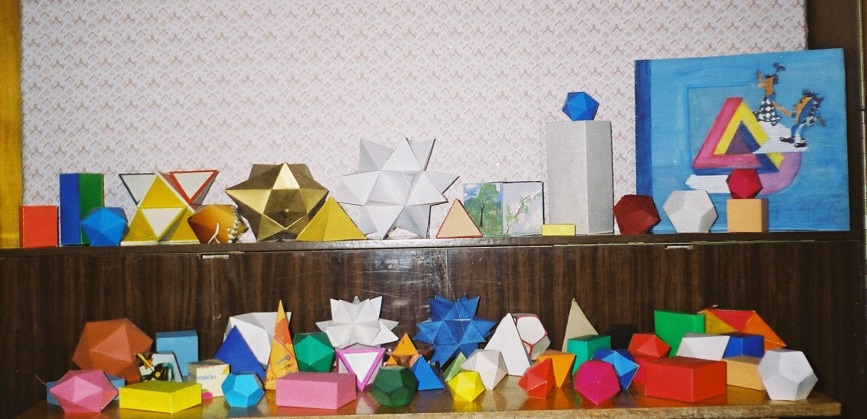 Рисунок 1. Модели многогранников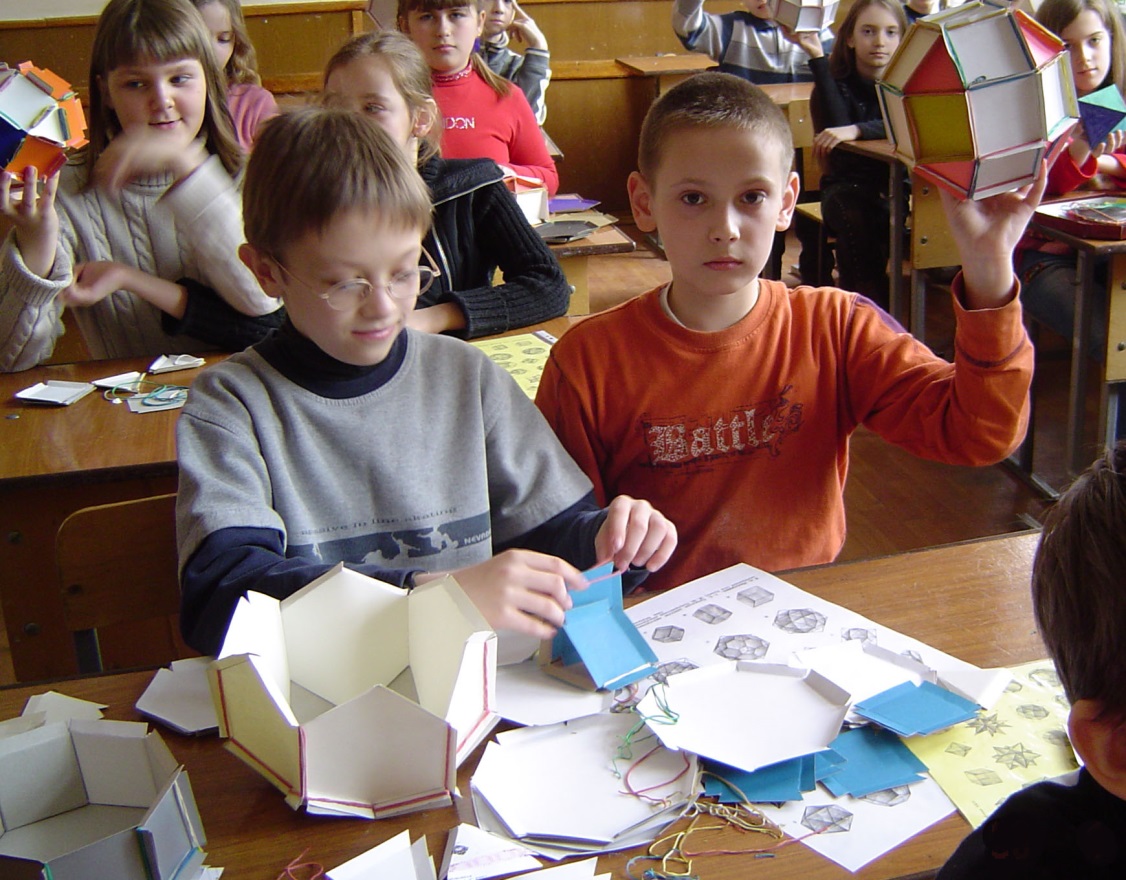 Рисунок 2. Процесс работы с конструктором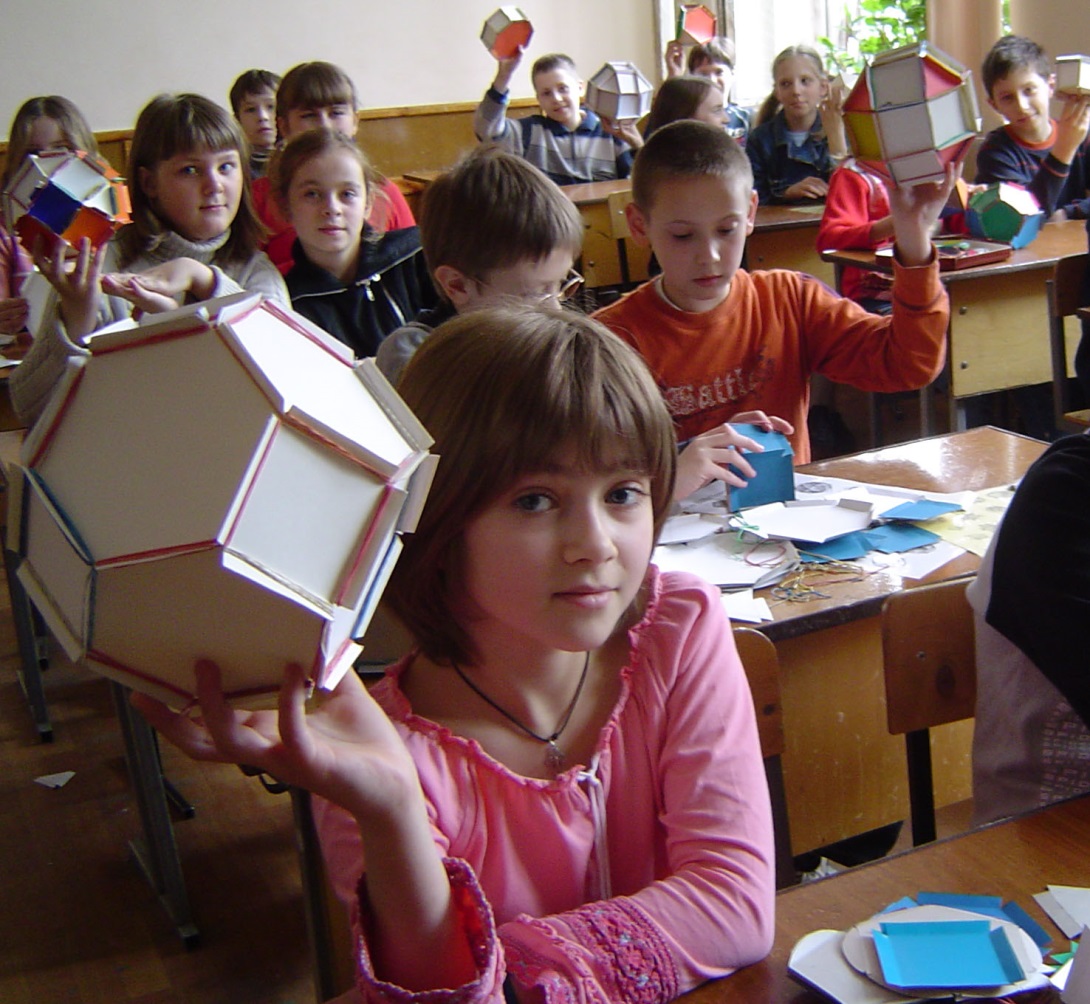 Рисунок 3. Процесс работы с конструктором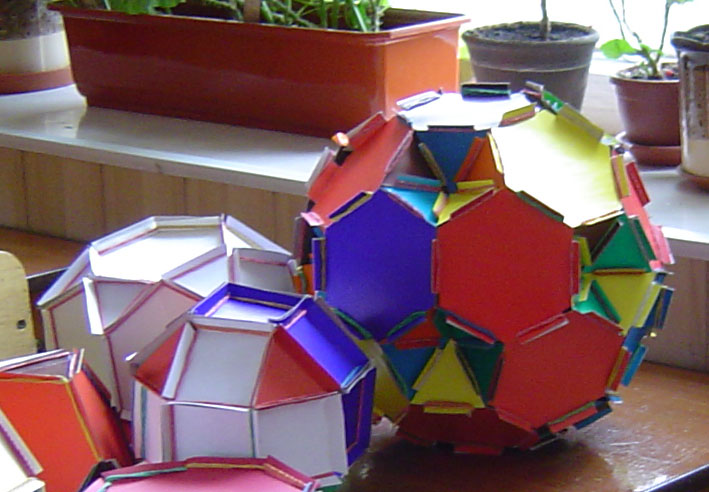 Рисунок 4. Собранные из конструктора многогранники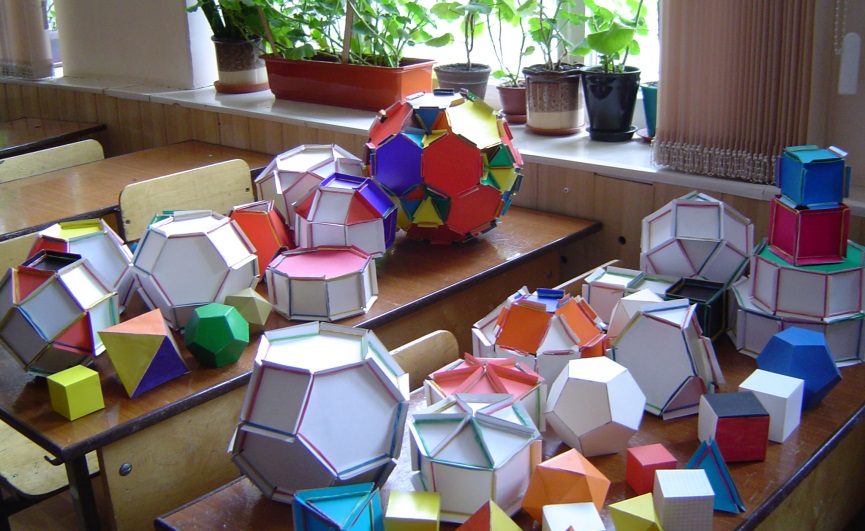 Рисунок 5. Собранные из конструктора многогранники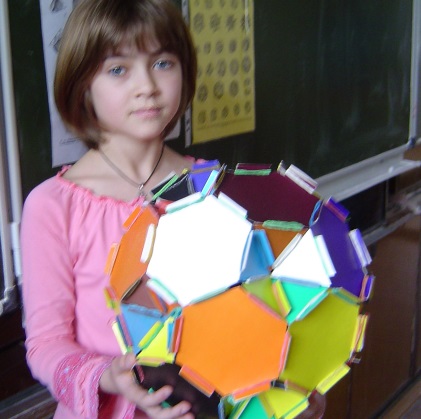 Рисунок 6. Самый красивый, сложный и большой многогранник